Přihláška ke kombinovanému studiu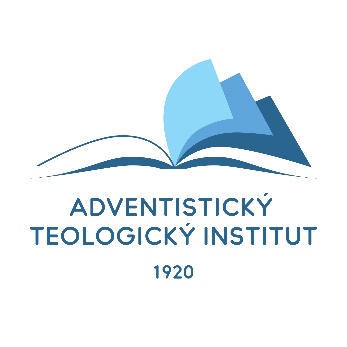 Adventistický teologický institutJméno:	Příjmení:	 Datum narození:	Adresa:	Telefon:	E-mail:		Jsem členem adventistů sedmého dne:	 Sbor (Jehož jsem členem, nebo který navštěvuji.):	 Sdružení: 	Nejvyšší dosažené vzdělání (titul, škola): 	V současné době:	 pracuji: 		 studuji (škola, obor):		 jiné:	Služebnosti a projekty v církvi, do nichž jsem byl zapojen:Student se speciálními potřebami:  (Pokud zadáte ano, popište vaši situaci do poznámky)Poznámka: K přihlášce přiložte: Maturitní vysvědčeníMotivační dopis (proč chceš studovat na ATI)Životopis